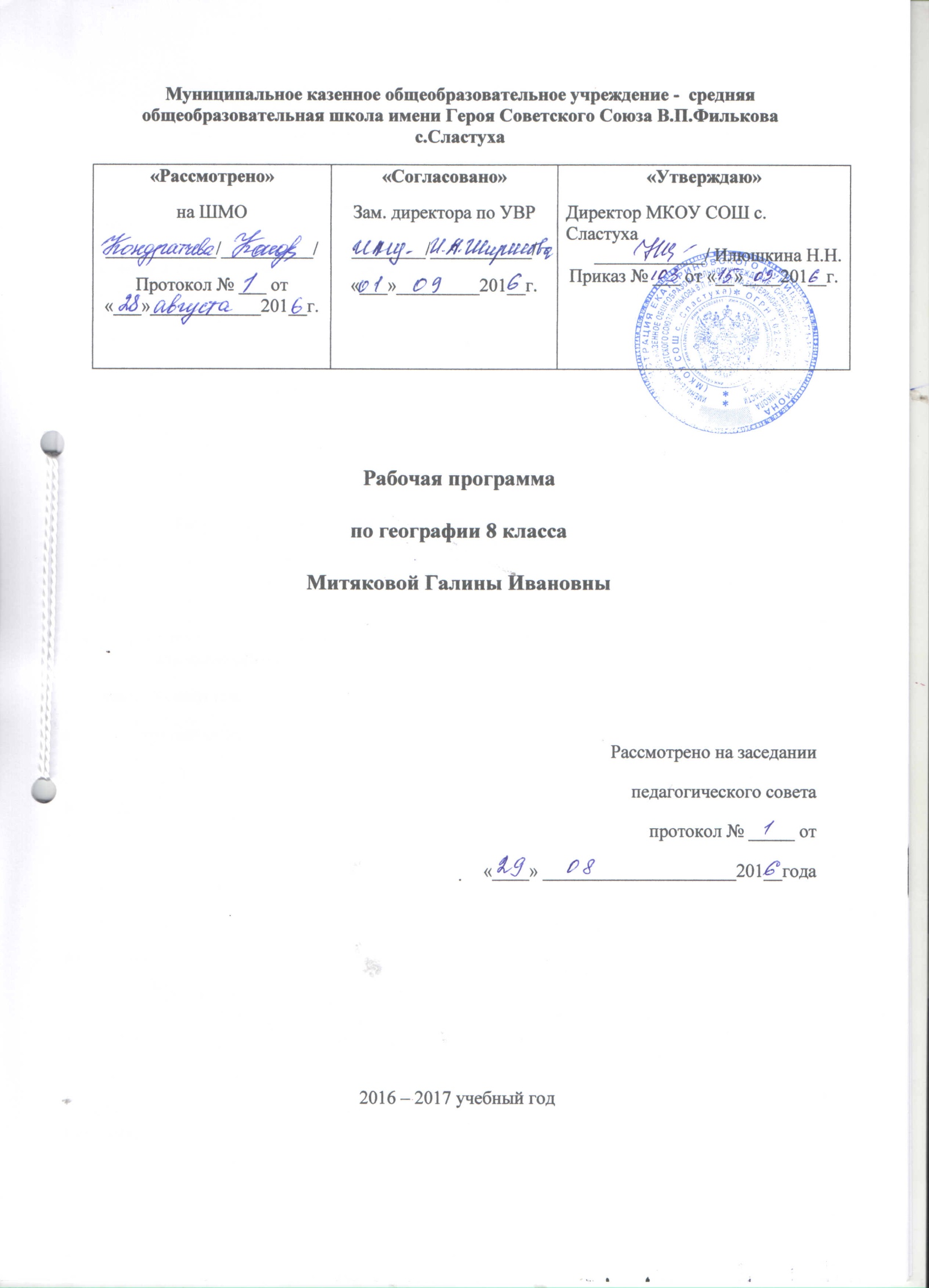 Пояснительная запискаНа изучение курса географии России в базисном учебном плане 2004года отведено 68 часов (из расчета 2 часа в неделю). Данная программа разработана на основе примерной программы 2006г. Примерная программа состоит из 6 частей, в которые входят темы «Население России» и «Хозяйство России» (первичный сектор экономики), на изучение которых отводится 14 часов. Учебник И.И. Бариновой «География России: природа» не рассматривает указанные темы, но предусматривает изучение природы регионов России, которые в программу не включены. Поэтому я считаю целесообразным исключить из курса географии 8 класса темы «Население и хозяйство России» и изучить их в 9 классе. Часы, отведенные на изучение данных тем, распределить на тему «Крупные природные районы». После изучения каждой темы предусмотрен контроль знаний.Содержание программыВведение (1ч)Что изучает ФГР. Источники географических знаний.Раздел 1. Россия на карте мира (6ч)ГП России. Разница во времени на территории России. Практические работы.Раздел 2. Природа России (25ч)Тема 1. Рельеф (6ч)Главные особенности рельефа России. Строение земной коры. Полезные ископаемые. Развитие форм рельефа. Практическая работа.Тема 2. Климат (5ч)Факторы, определяющие климат России. Атмосферные фронты. Типы климата. Практические работы.Тема 3. Внутренние воды (5ч)Реки и другие виды внутренних вод. Практическая работа.Тема 4. Почвы и почвенные ресурсы (4ч)Образование и строение почв. Главные типы почв. Практическая работа.Тема 5. Растительный и животный мир (5ч)Растительный и животный мир. Охрана органического мира. Практическая работа.Раздел 2. Природное районирование (30ч)Тема 1. Природное районирование (9ч)Тема 2. Крупные природные районы (21ч)Русская равнина. Кавказ. Урал. Западная Сибирь. Восточная Сибирь. Горы Южной Сибири. Байкал-жемчужина России. Дальний Восток. Раздел 3. Человек и природа (10ч)Влияние природных условий на жизнь и здоровье человека. Стихийные природные явления. Изменение природы человеком. Роль географической науки в изучении и преобразовании природы. Экологическая ситуация в России.Цели: Изучение географии в основной школе направлено на достижение следующих целей:освоение знаний об основных географических понятиях, географических особенностях природы, населения и хозяйства разных территорий; о своей Родине – России во всем ее разнообразии и целостности; об окружающей среде, путях ее сохранения и рационального использования;овладение умениями  ориентироваться на местности; использовать один из "языков" международного общения – географическую карту, статистические материалы, современные геоинформационные технологии для поиска, интерпретации и демонстрации различных географических данных; применять географические знания для объяснения и оценки разнообразных явлений и процессов;развитие познавательных интересов, интеллектуальных и творческих способностей в процессе наблюдений за состоянием окружающей среды, решения географических задач, самостоятельного приобретения новых знаний;воспитание  любви к своей местности, своему региону, своей стране, взаимопонимания с другими народами; экологической культуры, позитивного отношения к окружающей среде;формирование способности и готовности  к использованию географических знаний и умений в повседневной жизни, сохранению окружающей среды и социально-ответственному поведению в ней; адаптации к условиям проживания на определенной территории; самостоятельному оцениванию уровня безопасности окружающей среды как сферы жизнедеятельности.Требования к уровню подготовки учащихся                                   В результате изучения географии ученик должен                           знать/пониматьосновные географические понятия и термины; различия географических карт по содержанию;географические следствия движений Земли, географические явления и процессы в геосферах, взаимосвязи между ними, их изменение в результате деятельности человека; географическую зональность и поясность;различия в хозяйственном освоении разных территорий и акваторий; связь между географическим положением, природными условиями, ресурсами и хозяйством отдельных регионов и стран;специфику географического положения и административно-территориального устройства Российской Федерации; особенности ее природы;природные и антропогенные причины возникновения геоэкологических проблем на локальном, региональном и глобальном уровнях; меры по сохранению природы и защите людей от стихийных природных и техногенных явлений;               уметьвыделять, описывать и объяснять существенные признаки географических объектов и явлений;находить в разных источниках и анализировать информацию, необходимую для изучения географических объектов и явлений, разных территорий Земли, их обеспеченности природными и человеческими ресурсами, хозяйственного потенциала, экологических проблем;приводить примеры: использования и охраны природных ресурсов, адаптации человека к условиям окружающей среды, ее влияния на формирование культуры народов;составлять краткую географическую характеристику разных территорий на основе разнообразных источников географической информации и форм ее представления;определять на местности, плане и карте расстояния, направления высоты точек; географические координаты и местоположение географических объектов;применять приборы и инструменты для определения количественных и качественных характеристик компонентов природы; представлять результаты измерений в разной форме; выявлять на этой основе эмпирические зависимости;Учебно – тематическое планированиеКоличество часов в неделю- 2чКоличество часов в год- 68чКалендарно-тематическое планирование программы по географии 8 классаИспользованная литература1.Учебник Баринова И.И. География. Природа России. 8 класс – М.: Дрофа, 2007.       2.Баринова И.И., География. Природа России. Рабочая тетрадь к учебнику И.И.Бариновой „География России. Природа.“. 8 класс – М.: Дрофа, 2008. 3. 3.Географический атлас 8-9 класс с комплектом контурных карт – М.:ФСГиКР,2010.4. Баранчиков Е.В., Козаренко А.Е., Петрусюк О.А. География России. Задания и упражнения. 8 класс. – М.: Просвещение, 2008.     Дополнительная литература:Е.А.Жижина Поурочные разработки по географии. Природа России – М.: «Вако», 2005,Г.Н.Элькин  География России.Природа. Твой справочник, С.-Пб.: «Паритет», 2005.Баринова И.И., Суслов В.Г. География. Россия: природа, население, хозяйство. Рабочая тетрадь с комплектом контурных карт. 8 класс – М.,Экзамен, 2010. Сиротин В.И.. География. Рабочая тетрадь с комплектом контурных карт «География России. Природа» 8 класс – М.: Дрофа,Сиротин В.И. Тесты для итогового контроля. 8-9 классы. –М.,Дрофа, 2007Сиротин В.И. Практические работы по географии. 6-10 классы. – М., Аркти, 2007№Название темы или раздел Количество часовПрактические Контрольные1Наша Родина на карте мира 6112Особенности природы и природные ресурсы 6113Климат и климатические ресурсы 514Внутренние воды и водные ресурсы 5115Почвы и почвенные ресурсы 4116Растительный и животный мир. Биологические ресурсы 517Природные комплексы России 9118Природа регионов России 1919Человек и природа 91Итого 68№ п\пТема урокаКол-во часовДатаДатаПримечание№ п\пТема урокаКол-во часовпланфактПримечание1Введение. Входной контроль за 7 класс12.09Наша Родина на карте мира (6ч)Наша Родина на карте мира (6ч)Наша Родина на карте мира (6ч)Наша Родина на карте мира (6ч)Наша Родина на карте мира (6ч)Наша Родина на карте мира (6ч)2Географическое положение России.18.093Моря, омывающие берега России.19.094Россия на карте часовых поясов.115.095Как осваивали и изучали территорию России.116.096Практическая работа по карте.122.097Обобщающий урок по теме: « Наша Родина на карте мира».123.09                        Особенности природы и природные ресурсы (6ч)                        Особенности природы и природные ресурсы (6ч)                        Особенности природы и природные ресурсы (6ч)                        Особенности природы и природные ресурсы (6ч)                        Особенности природы и природные ресурсы (6ч)                        Особенности природы и природные ресурсы (6ч)8Особенности рельефа России.129.099Геологическое строение территории России.130.0910Минеральные ресурсы России.16.1011Развитие форм рельефа России.17.1012Обобщающий урок по теме: «Особенности природы и природные ресурсы».113.1013Практическая работа по карте.114.10Климат и климатические ресурсы (5ч)Климат и климатические ресурсы (5ч)Климат и климатические ресурсы (5ч)Климат и климатические ресурсы (5ч)Климат и климатические ресурсы (5ч)Климат и климатические ресурсы (5ч)14От чего зависит климат нашей страны.120.1015Типы климатов России.121.1016Зависимость человека от климата. Агроклиматические ресурсы.128.1017Обобщающий урок по теме: « Климат и климатические ресурсы».129.10Внутренние воды и водные ресурсы (5ч)Внутренние воды и водные ресурсы (5ч)Внутренние воды и водные ресурсы (5ч)Внутренние воды и водные ресурсы (5ч)Внутренние воды и водные ресурсы (5ч)Внутренние воды и водные ресурсы (5ч)18Разнообразие внутренних вод России. Реки.110.1119Озера, болота, подземные воды, ледники, многолетняя мерзлота.111.1120Водные ресурсы.117.1121Обобщающий урок по теме: «Внутренние воды и водные ресурсы».118.1122Практическая работа по картам.124.11Почвы и почвенные ресурсы (4ч)Почвы и почвенные ресурсы (4ч)Почвы и почвенные ресурсы (4ч)Почвы и почвенные ресурсы (4ч)Почвы и почвенные ресурсы (4ч)Почвы и почвенные ресурсы (4ч)23Образование почв и их разнообразие.125.1124 Закономерности распространения почв.11.1225Почвенные ресурсы России.12.12126Обобщающий урок по теме: «Почвы и почвенные ресурсы».18.12Растительный и животный мир. Биологические ресурсы (5ч)Растительный и животный мир. Биологические ресурсы (5ч)Растительный и животный мир. Биологические ресурсы (5ч)Растительный и животный мир. Биологические ресурсы (5ч)Растительный и животный мир. Биологические ресурсы (5ч)Растительный и животный мир. Биологические ресурсы (5ч)27Растительный мир России.19.1228Животный мир России.115.1229Биологические ресурсы. Охрана растительного и животного мира.116.1230Природно - ресурсный потенциал России.123.1231Обобщающий урок по теме: « Растительный и животный мир».124.12Природные комплексы России (9ч)Природные комплексы России (9ч)Природные комплексы России (9ч)Природные комплексы России (9ч)Природные комплексы России (9ч)Природные комплексы России (9ч)32Разнообразие природных комплексов России.112.0133Природные комплексы Средней Сибири.113.0134Моря как крупные природные комплексы.119.0135Природные зоны России.120.0136Разнообразие лесов России.126.0137Безлесные зоны на юге России.127.0138Высотная поясность.12.0239Практическая работа с картой.13.0240Обобщающий урок по теме: «Природные комплексы России»19.02Природа регионов Ро10ссии (19ч)Природа регионов Ро10ссии (19ч)Природа регионов Ро10ссии (19ч)Природа регионов Ро10ссии (19ч)Природа регионов Ро10ссии (19ч)Природа регионов Ро10ссии (19ч)41Русская  (Восточно - Европейская) равнина.116.0242Природные комплексы Русской равнины.117.0243Памятники природы.123.0244Проблемы рационального использования природных ресурсов Русской равнины.124.0245Кавказ самые высокие горы России.12.0346Природные комплексы Северного- Кавказа.13.0347Урал «каменный пояс Русской земли».19.0348Своеобразие природы Урала.110.0349Природные уникумы. Экологические проблемы Урала.116.0350Западно- Сибирская равнина: особенности природы.117.0351Природные ресурсы Западно - Сибирской равнины и условия их освоения.123.0352Восточная Сибирь: величие и суровость природы.124.0353Природные районы Восточной Сибири.16.0454Озеро Байкал- жемчужина Сибири.17.0455Природные ресурсы Восточной Сибири и проблемы их освоения.113.0456Дальний Восток-край контрастов.114.0457Природные комплексы Дальнего Востока. Природные уникумы.120.0458Природные ресурсы Дальнего Востока, освоение их человеком.121.0459Обобщающий урок по теме: « Природа регионов России».127.04Человек и природа (9ч)Человек и природа (9ч)Человек и природа (9ч)Человек и природа (9ч)Человек и природа (9ч)Человек и природа (9ч)60Влияние природных условий на жизнь и здоровье человека.128.0461Воздействие человека на природу.14.0562Рациональное природопользование.15.0563-64 Экологическая ситуация в России.211.0512.0565Итоговое тестирование за 8 класс.118.0566-68Резерв.319.0526.05